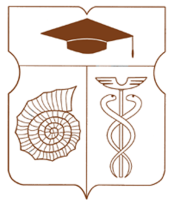 СОВЕТ ДЕПУТАТОВмуниципального округа АКАДЕМИЧЕСКИЙРЕШЕНИЕ__3 марта 2023 года __ № __02-03-2023 __О согласовании адресного перечня объектов компенсационного озеленения на территории жилой застройки муниципального округа Академический в осенний период 2023 года В соответствии с пунктом 4 части 2 статьи 1 Закона города Москвы от 11 июля 2012 года № 39 «О наделении органов местного самоуправления муниципальных округов в городе Москве отдельными полномочиями города Москвы», постановлением Правительства Москвы от 24 сентября 2012 года № 507-ПП «О порядке формирования, согласования и утверждения перечней работ по благоустройству дворовых территорий, парков, скверов, компенсационному озеленению на объектах озеленения 3-й категории, расположенных в зоне жилой застройки, и капитальному ремонту многоквартирных домов», рассмотрев обращение управы Академического района города Москвы от 27 февраля 2023 года № АК-08-91/3 (Вх. 75-СД-4 от 28.02.2023 г.), Совет депутатов муниципального округа Академический решил: Согласовать адресный перечень объектов компенсационного озеленения на территории жилой застройки муниципального округа Академический в осенний период 2023 года согласно приложению к настоящему решению.Опубликовать настоящее решение в бюллетене «Московский муниципальный вестник» и разместить на официальном сайте муниципального округа Академический www.moacadem.ru.Настоящее решение вступает в силу со дня его принятия.Направить настоящее решение в управу Академического района не позднее 3-х рабочих дней со дня принятия.Контроль за выполнением настоящего решения возложить главу муниципального округа Академический Ртищеву Ирину Александровну.Результаты голосования: «За» - 8  «Против» - 0  «Воздержались» - 0Глава муниципального округа Академический                                            		             Ртищева И.А. Приложениек решению Совета депутатов муниципального округа Академический от 03.03.2023 № 02-03-2023Адресный перечень объектов компенсационного озеленения на территории жилой застройки муниципального округа Академический в осенний период 2023 года.№АдресПорода деревьевКоличество деревьев, шт.1Винокурова ул., д.11, к.1Вишня обыкновенная12Кедрова ул., д.13, к.1Тополь берлинский13Ивана Бабушкина ул., д.15, к.1-2Липа1460-Летия Октября пр-т, д.27, к.2Яблоня декоративная25Профсоюзная ул., д.16/10Липа26Шверника ул., д.12/2, к.2Дуб красный16Шверника ул., д.12/2, к.2Черемуха обыкновенная17Вавилова ул., д.47, к.2Яблоня декоративная18Дмитрия Ульянова ул., д.27Туя западная29Профсоюзная ул., д.24, к.1Тополь Симона210Профсоюзная ул., д.24, к.2Тополь Симона411Профсоюзная ул., д.24, к.3Тополь Симона6          Итого          Итого          Итого24